Professor Michael Allen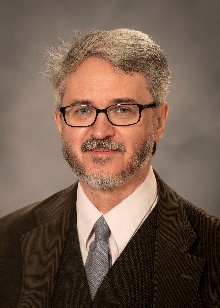 Philosophy Department, East Tennessee State Univerityallenmp@etsu.eduPublicationsBooks:Rethinking the American Animal Rights Movement (with Emily Patterson-Kane and Jennifer Edie) (New York and London: Routledge, 2022).Civil Disobedience in Global Perspective: Decency and Dissent over Borders, Inequities, and Government Secrecy (New York and Dordrecht: Springer, 2017).Articles & Chapters:65. “A Spectrum of Solidarities: Human Solidarity with Wild Animal Co-Predators” (with Erica von Essen) in Solidarity with Animals, eds. A. Cochrane and D-M. Cojocaru (Oxford: Oxford University Press, forthcoming).64. “Don’t Liberate the Animals; Let them Resist!” in Animal Rights: Past, Present, and Future (New York: Nova Main, 2023).63. “Looking Backwards and Forwards to the Rights of All Animals: Analogical Natural Law and Total Liberation” in Animal Rights: Past, Present, and Future (New York: Nova Main, 2023).62. "Skill or Slaughter in ‘Fair Chase:’ What does Animal Resistance Tell us about Modern Sports Hunting?" (with Erica von Essen), Between the Species, 25: 1 (2022), 149-167.61. “The Logic of Populism and the Politics of Strongmen” in New Populism and Responses in the 21 Century: An Encyclopedia, eds. J. Chacko Chennattuserry, M. Deshpande, P. Hong (Springer, 2023).60. On the Dharma of Critical Animal Studies” (with Erica von Essen), in A Critical Animal Studies Reader, eds. A. Nocella, K Socha, and R. White (Lexington, 2022)59.“Gandhi’s Metaphysics as Encountering the ‘Unreasonable:’ Liberal Multiculturalism, Self-Suffering, and the Comedy-Satyagrahi,” Journal of Indian Philosophy and Religion, 26 (2021, 31-54.58. “Cow Releases as Staged Liberations in Agri-Tourism” (with Erica von Essen), in Critical Animal Studies and Activism, eds. A. Nocella and A. George (Peter Lang, 2023)57.“Gandhi and the Romans: On the Interrelationships of Cosmos, Memory, Founding, Violence, and Freedom in the Pax Gandhiana/Romana,” Journal of Dharma, 45:1 (2020), 29-50.56.“Killing with Kindness: When Hunters Want to Let You Know They Care” (with Erica von Essen), Human Dimensions of Wildlife, 26:2 (2021). Published online: 28 July 2020, 179-195.  55.“Game of Drones: On the Moral Significance of Deception in Modern Sport Hunting” (with Erica von Essen and Lara Tickle), Philosophical Journal of Conflict and Violence, 4:2 (2020). 54.“Does Liberal Democracy Require a Gandhian Approach to Religion?” Commentary on Sanjay Lal’s Gandhi’s Thought and Liberal Democracy, Author Meets Critics (co-commentators: Douglas Allen and Jeff Shawn Jose), The Acorn: Philosophical Studies in Pacifism and Nonviolence. 19:2 (2020), 75-99.53.“Reconciling Gandhi’s Perpetrator and Victimhood Perspectives on Violence,” Journal of Dharma, 44:1 (2020), 9-3252.“Animal Liberation from a Gandhian Perspective: Political and Spiritual Freedom in the Purusharthas,” Journal of East-West Thought, 10:1 (2020), 77-93. 51.“Gandhi’s Economics and the “Defund the Police” Movement: Solving our Crises of Poverty, Participation, and Character” (with Sanjay Lal), The Acorn: Philosophical Studies in Pacificism and Nonviolence, 19:2 (2020), 193-196.50. “Techno-Satyagraha: Integrating Economics and Life Goals through Gandhi’s ‘Back and Forth’ Method between Capitalists and Socialism” The Acorn: Philosophical Studies in Pacificism and Nonviolence, 19:2 (2020), 149-169. 49. “Not the Wolf Itself: Distinguishing Hunters’ Criticisms of Wolves from Procedures for Making Wolf Management Decisions” (with Erica von Essen). Ethics, Policy, and Environment, 23:1 (2020). 48 “Working toward the Devotional Ideal: Gandhi on the Non-Ideal Status of Liberal Institutions and Values,” Journal of East-West Thought 2:9 (2019), 1-15.47. “Political Deliberation and Compromise: Why People-Nature Reconciliation must be about People-People Reconciliation” (with Erica von Essen), Transdisciplinary Environmental Studies 18:1 (2018), 55-66.46.“Animal Resistors: On the Right of Resistance and Human Duties of Non-Return and Abolition” (with Erica von Essen), Journal for Critical Animal Studies 15:6 (2018), 3-28.45.“Is the Radical Animal Rights Movement Ethically Vigilante?” (with Erica von Essen), Between the Species 22:1 (2018), article 6.44.“Interspecies Political Agency in the Total Liberation Movement” (with Erica von Essen), Between the Species 23:1 (2020), article 7.43.“Religion, Critical Animal Studies, and the Political Turn: Animal Belonging and Participation from Secular and Religious Perspectives” (with Erica von Essen), Journal for Critical Animal Studies 15:4 (2018), 4-29.42.“Taking Prejudice Seriously: Burkean Reflections on the Rural Past and Present” (with Erica von Essen), Sociologica Ruralis 58:3 (2017), 137-157. Published online July 2017.41.“Implications of Victimhood Identity: The Case of ‘Persecuted’ Hunters” (with Erica von Essen), International Journal of Crime, Justice, and Social Democracy 6:2 (2017), 78-94.  Online version via www.crimejusticejournal.com40.“Inter-species Violence and Crimes of Dissent: Communication Ethics and Legitimacy in Message Crimes involving Wildlife” (with Erica von Essen), Critical Criminology, Special Issue: ‘Doing Green Criminology’ 1:14 (2017), 261-274.  39.“Hunters, Crown, Nobles, Conservation Elites: Class Antagonism over the Ownership of Common Fauna” (with Erica von Essen and Hans Peter Hansen), International Journal of Cultural Property 24:2 (2017), 161-186.38.“A Reluctant Right-Wing Social Movement: On the ‘Good Sense’ of Swedish Hunters” (with Erica von Essen), Journal of Rural Studies. DOI: 10.1016/j.jrurstud.2017.01.007.  37.“Solidarity between Human and Non-Human Animals: Representing Animal Voices in Policy Deliberations” (with Erica von Essen), Environmental Communication 11:5 (2017), 641-643. 36.“From Obstructionism to Communication: Local, National and Transnational Dimensions of the Swedish Wolf Cull Controversy” (with Erica von Essen),Environmental Communication 11:5 (2017), 654-666.35.“Constitutional Fidelity and Extra-Legal Discretion: Justifying Executive Prerogative and Disobedient Disclosure,” Law and Philosophy 35:6 (2017), 642-653.34.“Neo-Republicanism as a Route to Animal Non-Domination” (with Erica von Essen),Politics and Animals 2:1 (2016), 15-24. (This article was the subject of an editorial in the leading Swedish newspaper Svendka Dagbladet, June 16, 2017).33.“A Rabble in the Zoopolis?  Considering Responsibilities for Wildlife Hybrids” (with Erica von Essen), Journal of Social Philosophy 47:2 (2017), 171-178.32.“Wild-But-Not-Too-Wild Animals: Challenging Goldilocks Standards in Rewilding” (with Erica von Essen), Between the Species 19:1 (2016), 80-108.31.“The Republican Zoopolis: Towards a New Legitimation Framework for Relational Animal Ethics” (with Erica von Essen), Ethics and the Environment 21:1 (2016), 61-88. 30.“Truth and Reasonableness in Gandhi and Rawls: Satyagraha without Suffering?” Journal of Indian Philosophy and Religion 20 (2015), 66-93. 29.“Reconsidering Illegal Hunting as a Crime of Dissent: Implications for Justice and Deliberative Uptake” (with Erica von Essen), Criminal Law and Philosophy 11:2 (2017), 1-16. Published online, January 2015. 28.“Civil Disobedience in Cosmopolitan Perspective: National Responsibility, Citizenship, Representation,” in Cosmopolitanism and the Legacies of Dissent, Routledge Studies in Social and Political Thought, eds. T. Caraus and C. Parvu (Routledge, 2015).27.“Rationality and the Morality of Global Food-Justice,” in Morality and Spirituality in the Contemporary World, eds. C. Chakrabarti and S. Fairbanks (Cambridge Scholars, 2012)26.“Is Liberty Bad for Your Health? Towards a Moderate View of the Co-Equality of Liberty and Health” Public Health Ethics 4:3 (2011), 260-268.25. “Bohman, James,” Encyclopedia of Global Justice, ed. D. Chatterjee (Dordrecht and New York: Springer, 2011). Open Access. 24. “Civil Disobedience, International,” Encyclopedia of Global Justice, ed. D. Chatterjee (Dordrecht and New York: Springer, 2011). Open Access.23. “Civil Disobedience, Transnational,” Encyclopedia of Global Justice, ed. D. Chatterjee (Dordrecht and New York: Springer, 2011). Open Access.  22. “Cosmopolitanism Republicanism,” Encyclopedia of Global Justice, ed. D. Chatterjee (Dordrecht and New York: Springer, 2011). Open Access.  21. “Dante,” Encyclopedia of Global Justice, ed. D. Chatterjee (Dordrecht and New York: Springer, 2011). Open Access.  20. “Democratic Legitimacy,” Encyclopedia of Global Justice, ed. D. Chatterjee (Dordrecht and New York: Springer, 2011). Open Access.  19. “Democracy, Transnational,” Encyclopedia of Global Justice, ed. D. Chatterjee (Dordrecht and New York: Springer, 2011). Open Access.  18. “Dryzek, John,” Encyclopedia of Global Justice, ed. D. Chatterjee (Dordrecht and New York: Springer, 2011). Open Access.  17. “Global Citizenship,” Encyclopedia of Global Justice, ed. D. Chatterjee (Dordrecht and New York: Springer, 2011). Open Access 16. “Global Human Rights Culture,” Encyclopedia of Global Justice, ed. D. Chatterjee (Dordrecht and New York: Springer, 2011). Open Access.   15. “Global Public,” Encyclopedia of Global Justice, ed. D. Chatterjee (Dordrecht and New York: Springer, 2011). Open Access.  14. “Grameen Bank,” Encyclopedia of Global Justice, ed. D. Chatterjee (Dordrecht and New York: Springer, 2011). Open Access 13. “Habermas, Jurgen,” Encyclopedia of Global Justice, ed. D. Chatterjee (Dordrecht and New York: Springer, 2011). Open Access.  12. “Hegel,” Encyclopedia of Global Justice, ed. D. Chatterjee (Dordrecht and New York: Springer, 2011). Open Access. 11. “Held, David,” Encyclopedia of Global Justice, ed. D. Chatterjee (Dordrecht and New York: Springer, 2011). Open Access.  10. “Humanitarian Intervention, Non-Military,” Encyclopedia of Global Justice, ed. D. Chatterjee (Dordrecht and New York: Springer, 2011). Open Access.  9. “MEND (Movement for the Emancipation of the Niger Delta),” Encyclopedia of Global Justice, ed. D. Chatterjee (Dordrecht and New York: Springer, 2011). Open Access.  8. “Political Representation,” Encyclopedia of Global Justice, ed. D. Chatterjee (Dordrecht and New York: Springer, 2011). Open Access.  7. “Terrorism,” Encyclopedia of Global Justice, ed. D. Chatterjee (Dordrecht and New York: Springer, 2011). Open Access.  6. “Walzer, Michael,” Encyclopedia of Global Justice, ed. D. Chatterjee (Dordrecht and New York: Springer, 2011). Open Access.   5.“Misrecognition and Domination in Transnational Democracy,” Contemporary Political Theory 9:2 (2010), 200-219. (This paper was the Feature Article in the “Theory and Practice” section of CPT)4.“Civil Rights and Political Human Rights: Contesting Human Rights Failures within Democratic States,” Politics 29:1 (2009), 11-19. (This paper was listed one of the top ten “most frequently downloaded articles” in Politics in 2009)    3.“Civil Disobedience and Terrorism: Testing the Limits of Deliberative Democracy,” Theoria 56:118 (2009), 15-39. 2.“Effective Opportunity and Democratic Deliberation,” Politics 27:2 (2007), 83-90. 1.“Hegel between Non-Domination and Expressive Freedom: Capabilities, Perspectives, Democracy,” Philosophy and Social Criticism 32:4 (2006), 493-512.Public Philosophy:“Long Live the Future King of America … Well Maybe Not,” OEN, August 3, 2022.“Why the US and UK are both in Constitutional Crisis, each in its own Way,” OEN, July 11, 2022.“Truly, Myths and Stories Care About Your Feelings!” OEN, December 23, 2021.“Is Liberal Democracy Headed for Regime Change? OEN, December 17, 2021.“Bullshit Populism,” OEN, September 18, 2021. Interview & Podcast:“Enough for Everyone: A Nonviolent Approach to Economics,” Live interview on KWMR Radio, July 30, 2021; Podcast published August 4, 2021.Presentations“Gandhi and Hegel on Civilizational and Violence,” Symposium on Culture and Civilization, Athens, Greece, 2023.“Is Democracy Bad for Multicultural Education?” National Webinar on Educational Best Practices in Multicultural Democracies, 2022.“The Logic of Populism and the Politics of the Strongman,” New Populism and Responses in the 21 Century, online conference, 2021.“Animal Resistance!” (with Erica von Essen), University of New Brunswick, Canada, and Miami University, OK, 2021 (Presenters: Allen & von Essen).“On the Dharma of Critical Animal Studies: Animal Spirituality and Total Liberation” (with Erica von Essen), North Carolina State University, Raleigh, NC, 2019 (Presenter: Allen)“Cow Releases as Staged Liberations in Agri-Tourism” (with Erica von Essen), Rethinking Revolution: Nonhuman Animals, Anti-speciesism and Power, Meeting of the Institute for Critical Animal Studies, Universitat Pompeu Fabra, Barcelona, Spain, 2019 (Presenter: von Essen)“Is the Radical Animal Rights Movement Ethically Vigilante?” (with Erica von Essen), 50th Annual Meeting of the Tennessee Philosophical Association, Vanderbilt University, Nashville, TN, 2018 (Presenter: Allen)“Environmental Communication and the NIMBY Problem,” (with Erica von Essen), Spotlight on Environmental Communication, Virginia Association of Communication Arts and Sciences, George Mason University, Fairfax, VA, 2018 (Presenter: Allen)“A Rabble in the Zoopolis?  Considering Responsibilities for Wildlife Hybrids” (with Erica von Essen), Animals Wild and Tame -- Peering beyond Categories, University of Turku, Finland, 2016 (Presenter: von Essen).“Wild-But-Not-Too-Wild Animals: Challenging Goldilocks Standards in Rewilding” (with Erica von Essen), Joint Meeting of the South and North Carolina Philosophy Associations, Appalachia State University, Boone, NC, 2016 (Presenter: Allen).“From Obstructionism to Communication: Critical Deliberative Mini-Publics and the Wolf-Cull Controversy in Sweden” (with Erica von Essen), Political Ecologies of Conflict, Capitalism, and Contestation, University of Wageningen, The Netherlands, 2016 (Presenter: von Essen).“The Republican Zoopolis: Towards a New Legitimation Framework for Relational Animal Ethics” (with Erica von Essen), South Carolina Philosophy Association, Wofford College, Spartanburg, SC, 2015 (Presenter: Allen). “Replies to Critics,” Author Meets Critics: Michael Allen, Civil Disobedience in Global Perspective, Tennessee Philosophical Association, Nashville, TN, 2015. Critics: Shannon Fyfe and Amber Carlson, Vanderbilt University.“Why Liberty is not a Morally Self-Contained Value: J. S. Mill and the Health of the Public,” Pacific Division Meeting of the American Philosophical Association, San Diego CA, 2014“Civil Disobedience by the Undocumented,” Critical Theory Roundtable, Saint Louis University, Saint Louis, Mo, 2013“Why Cyber-Harms are Not a Non-violent Alternative to War,” Meeting of Concerned Philosophers for Peace, Mercer University, Macon, GA, 2012.“Non-Voluntary Civil Disobedients,” Eastern Division Meeting of the American Philosophical Association, Washington DC, 2011“Rationality and the Morality of Global Food Justice,” Spirituality, Rationality and Morality, Davis and Elkins College, WV, 2011“Is Liberty Bad For Your Health?”  Social Justice: A Public Health Imperative, Meeting of the American Public Health Association, Denver, CO, Fall 2010“Global Deliberative Politics and Humanitarian Intervention,” Communities of Justice, Baker Philosophy Colloquium, University of Dayton, Dayton, OH, 2009“Transnational Civil Disobedience and the Transcultural Self,” Spirituality, Self, and Culture, Kolkata, India, 2009“International Civil Disobedience and Humanitarian Intervention,” Freedom and Sovereignty, Globalization and Colonization, Davis and Elkins College, WV, 2008“Civil Rights and Political Human Rights:  Contesting Human Rights Failures within Democratic States,” Human Rights, Individualism, Globalization, Bethany College, WV, 2008.“Misrecognition and Domination in Transnational Democracy,” Critical Theory Roundtable, Saint Louis University, Saint Louis, MO, 2007 Awards and DistinctionsSummer Research Assignment, College of Arts and Science, ETSU, Summer 2023. Non-Instructional Assignment, College of Arts and Science, ETSU, Fall 2023.College of Arts and Sciences Distinguished Research Award, ETSU, 2021-2.Reduced Instructional Assignment, Philosophy Department, ETSU, 2021-2.Reduced Instructional Assignment, Philosophy Department, ETSU, Fall 2018.Non-Instructional Assignment, College of Arts and Sciences, ETSU, Fall 2016.Reduced Instructional Assignment, Philosophy Department, ETSU, Fall 2012.Summer Research Fellowship, College of Arts and Sciences and Office of Research and Sponsored Programs, ETSU, Summer 2012.Reduced Instructional Assignment, Philosophy Department, ETSU, Spring 2011.Discretionary Research Funding, Office of Research and Sponsored Programs, ETSU, Fall 2008.Reduced Instructional Assignment, Philosophy Department, Fall 2008.Pass with “Great Distinction,” Doctoral Oral Examination, Saint Louis University, 2006Danforth Research Assistantship, Saint Louis University, 2003-6SLU2000 Research Fellowship, Saint Louis University, 2002James Collins Scholarship Award, Saint Louis University 2002Courses TaughtThe Political Turn in Animal Ethics (3000 level)Senior Seminar (4000 level)Global Justice (4000/5000 level)Social Justice (4000/5000 level)Health Justice (4000/5000 level)Marxism (4000/5000 level)Modern Political Philosophy (4000/5000 level)Classical Political Philosophy (4000/5000 level)Philosophy of Law (3000 level)Deliberative Democracy (3000 level)Human Rights (4000/5000 level)Philosophies of Globalization (3000 level)Philosophy and Terrorism (3000 level)Philosophy as Conversation (2000 level)Introduction to Philosophy (1000 level)ServiceUniversity and College:Advisory Council to the Dean of Arts and Sciences, 2022 to 2024YDSA Virtual Public Lecture, “Marxist Critiques of Intersectionality and Intersectional Critiques of Marxism,” 2021.College of Arts and Sciences Tenure and Promotion Committee, 2019 to 2020General Education Advisory Council, 2015 to 2016Medical Professions Advisement Committee, 2010 to 2019Advisory Council to the Dean of Arts and Sciences, 2007 to 2009 Department:Hiring Committee for Lecturer position, 2023Review Committee for Assistant Professor position, 2022Hiring Committee for Executive Aide position, 2022Promotion Committee for Senior Lecturer position, 2020Search Committee for new Assistant Professor position, 2019.Philosophy Coffee, “Is Liberal Nationalism Oxymoronic?” 2018.Co-organizer, Panel Discussion on Confederate Monuments Controversy, Philosophy Club, ETSU, Spring 2018.Philosophy Coffees, 2013-18: “Total Liberation!?” “Does the State Create your Liberties?” “Anarchy and the State of Nature,” “Are all Animals Political Animals? “Health Inequalities and Health Justice,” 2015 (co-Presenter: Randy Wykoff, Dean of Public Health), “So, You Think You Know About Marxism …” “Hacktivism, Civil Disobedience, and Executive Prerogative,” “Does Inequality Make You Sick?”Faculty Advisor, Philosophy Club, 2015 Sub-Committee on ‘Justice, Ethics, and Law’ Proposal, 2015Sub-Committee on the Future of the Humanities Minor, 2015Hiring Committee for Lecturer Position, 2015Hiring Committee for Lecturer Position, 2013Faculty Organizer, Second ETSU Undergraduate Philosophy Conference, 2008Faculty Organizer, Forum on Atheism, 2008Faculty Organizer, First ETSU Undergraduate Philosophy Conference, 2007Faculty Organizer and Panelist, Forum on the War in Iraq, ETSU, 2007Faculty Advisor, Philosophy Club, 2006-2008Professional:External tenure review for Faculty of Arts and Science, New York University, 2023Refereed articles for Religions, Social Theory and Practice, Public Health Ethics, Philosophy and Social Criticism, European Journal of Wildlife Research, The Acorn: Philosophical Studies in Pacificism and Nonviolence, Glocalism, International Journal of Political Theory, Journal for Critical Animal Studies, Res Publica, Society and Animals, Political Studies, Social Theory and Practice, Constellations, American Journal of Public Health, Contemporary Political Philosophy, Journal of Indian Philosophy and Religion.Refereed book proposals/manuscripts for Springer, Blackwell, Peter Lang. 